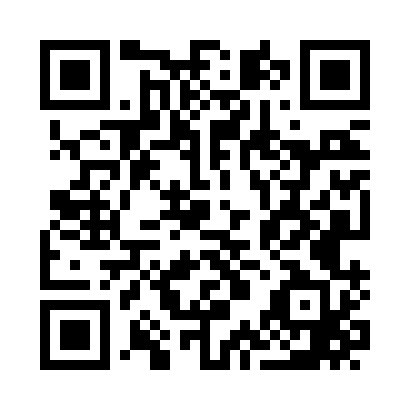 Prayer times for Golden Crest, New Jersey, USAMon 1 Jul 2024 - Wed 31 Jul 2024High Latitude Method: Angle Based RulePrayer Calculation Method: Islamic Society of North AmericaAsar Calculation Method: ShafiPrayer times provided by https://www.salahtimes.comDateDayFajrSunriseDhuhrAsrMaghribIsha1Mon3:565:331:035:028:3210:092Tue3:565:341:035:028:3210:093Wed3:575:341:035:028:3210:094Thu3:585:351:035:028:3110:085Fri3:595:351:035:028:3110:086Sat4:005:361:045:028:3110:077Sun4:005:371:045:028:3110:078Mon4:015:371:045:028:3010:069Tue4:025:381:045:028:3010:0510Wed4:035:391:045:028:2910:0511Thu4:045:391:045:028:2910:0412Fri4:055:401:045:028:2810:0313Sat4:065:411:055:028:2810:0214Sun4:075:421:055:028:2710:0115Mon4:085:421:055:028:2710:0016Tue4:105:431:055:028:269:5917Wed4:115:441:055:028:269:5918Thu4:125:451:055:028:259:5719Fri4:135:461:055:028:249:5620Sat4:145:461:055:028:239:5521Sun4:155:471:055:028:239:5422Mon4:175:481:055:018:229:5323Tue4:185:491:055:018:219:5224Wed4:195:501:055:018:209:5125Thu4:205:511:055:018:199:4926Fri4:225:521:055:018:189:4827Sat4:235:531:055:008:179:4728Sun4:245:531:055:008:169:4529Mon4:255:541:055:008:159:4430Tue4:275:551:054:598:149:4331Wed4:285:561:054:598:139:41